FAQs – business.gov.au Customer Portal 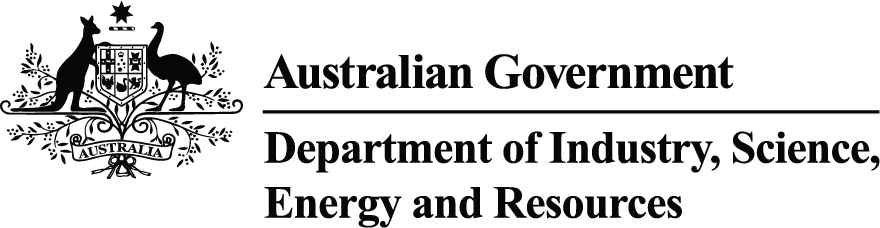 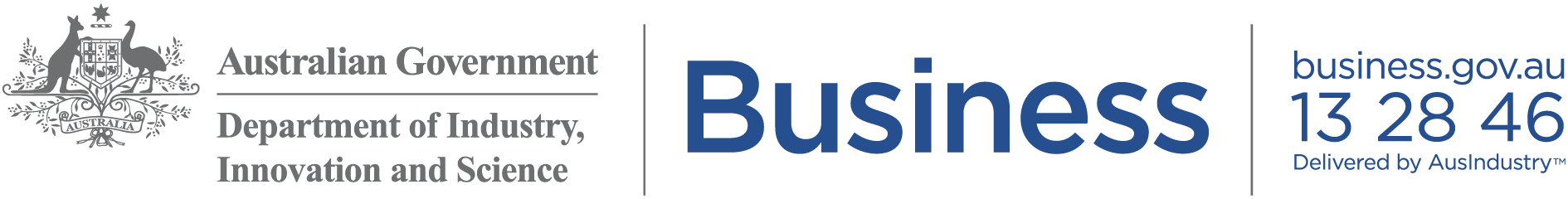 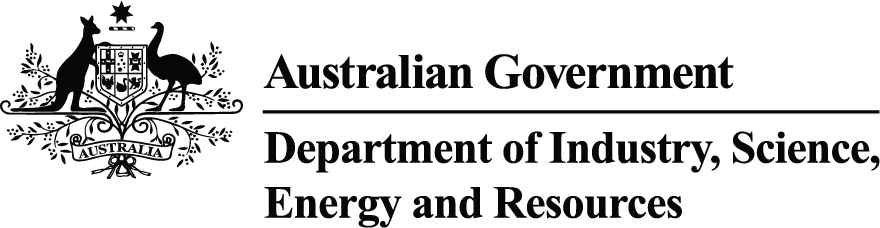 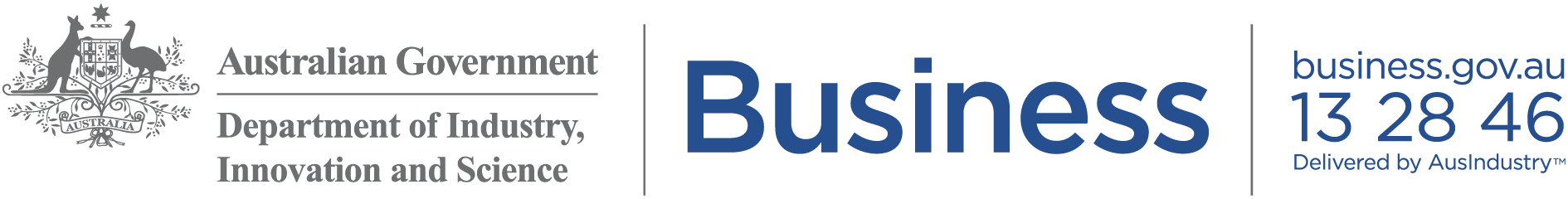 The following information is specific to grants that are being moved to the business.gov.au customer portal after the application process.For more tips on how to use the portal, check out the 
Common Portal FAQs on the business.gov.au website.